МУНИЦИПАЛЬНОЕ ОБРАЗОВАНИЕЕрмаковский районЕРМАКОВСКИЙ РАЙОННЫЙ СОВЕТ ДЕПУТАТОВРЕШЕНИЕ14 декабря 2018 года                                                                                      № 31-161рО согласовании границы муниципального образования Ермаковский районВ соответствии с Федеральным Законом от 06.10.2003 № 131-ФЗ «Об общих принципах организации местного самоуправления в Российской Федерации», с Уставом Ермаковского района районный Совет депутатов РЕШИЛ:1. Согласовать границу муниципального образования Ермаковский район Красноярского края согласно карте (плану) границы муниципального образования, подготовленной АО «Красноярское аэрогеодезическое предприятие, приложение 1.2. Согласовать границы смежных муниципальных образований: Каратузский район Красноярского края и Шушенский район Красноярского края по согласованной в соответствии с пунктом 1 настоящего решения границе муниципального образования Ермаковский район.3. Контроль за выполнением решения возложить на комиссию по агропромышленной политике, земельным отношениям, природным ресурсам и экологии.4. Решение вступает в силу после его официального опубликования (обнародования).Председатель районного Совета депутатов                                            В.И. ФорсельГлава района                                                                                           М.А. ВиговскийПриложение № 1к решению Ермаковского районногоСовета депутатовот «14» декабря 2018 г. № 31-161рКарта (План)Граница муниципального образования Ермаковский район Красноярского краяПлан границ объекта землеустройстваПлощадь 1 764 929,85 га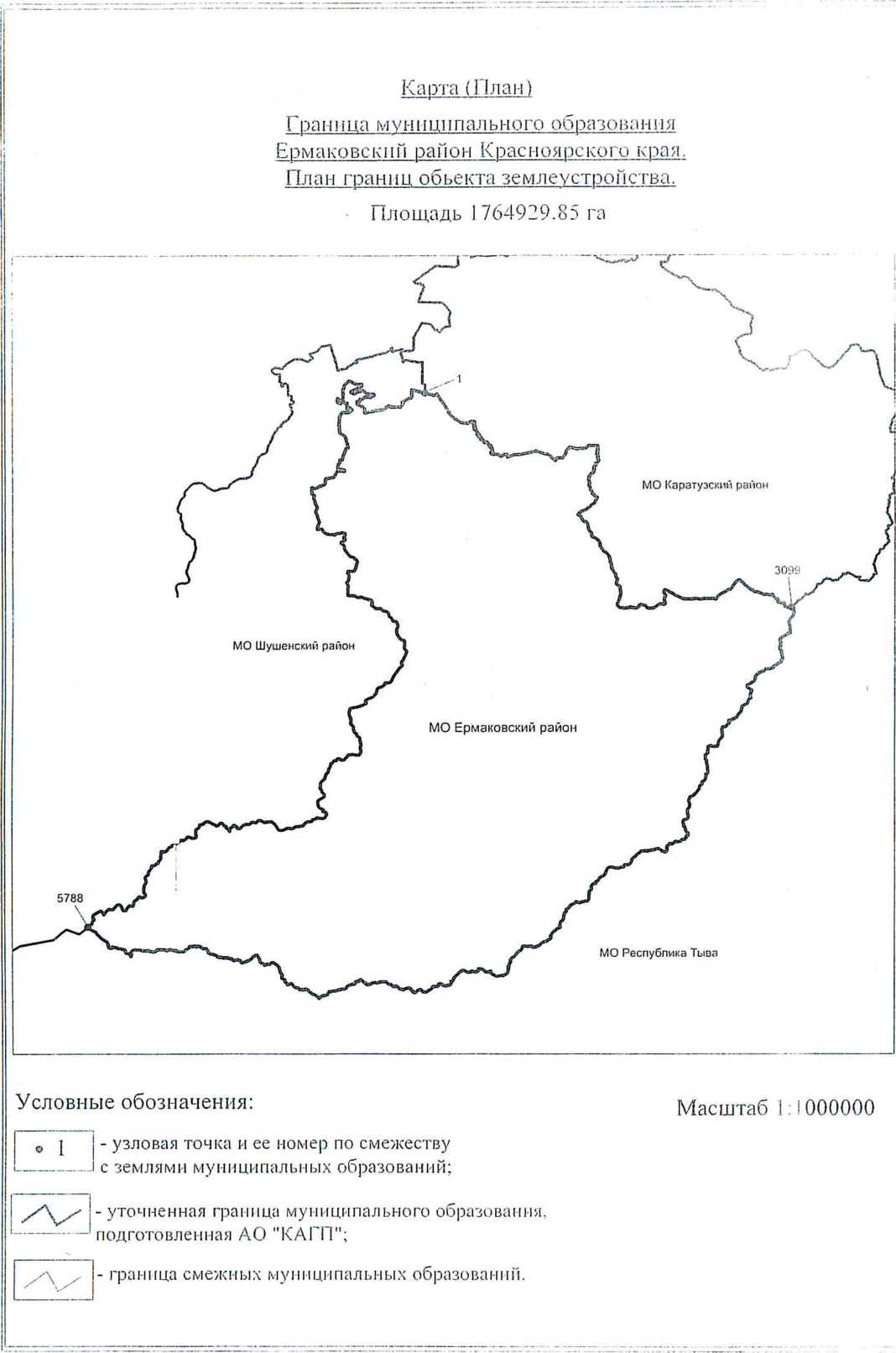 